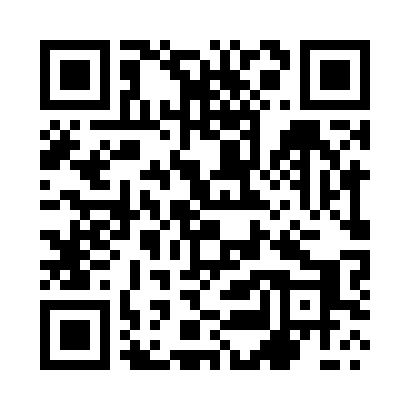 Prayer times for Czernikowo, PolandWed 1 May 2024 - Fri 31 May 2024High Latitude Method: Angle Based RulePrayer Calculation Method: Muslim World LeagueAsar Calculation Method: HanafiPrayer times provided by https://www.salahtimes.comDateDayFajrSunriseDhuhrAsrMaghribIsha1Wed2:295:1112:415:508:1310:422Thu2:285:0912:415:518:1510:463Fri2:285:0712:415:528:1610:474Sat2:275:0512:415:538:1810:475Sun2:265:0312:415:548:2010:486Mon2:255:0112:415:558:2210:497Tue2:244:5912:415:568:2310:498Wed2:244:5712:415:578:2510:509Thu2:234:5612:415:588:2710:5110Fri2:224:5412:415:598:2810:5211Sat2:214:5212:416:008:3010:5212Sun2:214:5012:416:018:3210:5313Mon2:204:4912:416:028:3310:5414Tue2:194:4712:416:038:3510:5415Wed2:194:4612:416:048:3610:5516Thu2:184:4412:416:058:3810:5617Fri2:184:4312:416:068:4010:5618Sat2:174:4112:416:078:4110:5719Sun2:174:4012:416:088:4310:5820Mon2:164:3812:416:098:4410:5821Tue2:154:3712:416:108:4610:5922Wed2:154:3612:416:108:4711:0023Thu2:154:3412:416:118:4911:0024Fri2:144:3312:416:128:5011:0125Sat2:144:3212:416:138:5111:0226Sun2:134:3112:416:148:5311:0227Mon2:134:3012:416:148:5411:0328Tue2:134:2812:426:158:5511:0429Wed2:124:2712:426:168:5711:0430Thu2:124:2712:426:178:5811:0531Fri2:124:2612:426:178:5911:06